PATVIRTINTAKauno lopšelio-darželio „Žingsnelis“Mokytojos, atliekančios direktorės funkcijasAdos Grigaliūnienės2022 m. sausio 20 d.įsakymu Nr. V-13KAUNO LOPŠELIS DARŽELIS „ŽINGSNELIS“ ĮSTAIGOS VIDAUS KONTROLĖS POLITIKAI SKYRIUSBENDROSIOS NUOSTATOS1. Kauno lopšelio-darželio „Žingsnelis“ (toliau – Įstaiga) vidaus kontrolės politika (toliau – Politika) – vidaus dokumentas, reglamentuojantis vidaus kontrolės organizavimą Įstaigoje ir darbuotojų, atliekančių joje vidaus kontrolę, pareigas ir atsakomybę.2. Politika yra parengta vadovaujantis Lietuvos Respublikos vidaus kontrolės ir vidaus audito įstatymo 4 straipsniu, Lietuvos Respublikos finansų ministro įsakymu „Dėl Vidaus kontrolės įgyvendinimo viešajame juridiniame asmenyje“, atsižvelgiant į Įstaigos veiklos pobūdį bei ypatumus, veiklos riziką, organizacinę struktūrą, personalo išteklius, apskaitos ir informacinę sistemą, turto apsaugos sistemą, kitus veiklos kontrolės poreikio vertinimus.3. Atsižvelgiant į nuolat kintančias ekonomines, reguliavimo ir veiklos sąlygas vidaus kontrolės politikos turinys turi būti nuolat peržiūrimas ir atnaujinamas.4. Įstaigos vidaus kontrolės reglamentavimas:4.1. 2002 m. gruodžio 10 d. LR vidaus kontrolės ir vidaus audito įstatymas Nr. IX-1253;4.2. 2020 m. birželio 29 d. Nr. 1K-195 LR finansų ministro įsakymas „Dėl Vidaus kontrolės įgyvendinimo viešajame juridiniame asmenyje“;4.3. 2005 m. gegužės 25 d. LR finansų ministro įsakymas „Dėl Viešojo sektoriaus subjektų buhalterinės apskaitos organizavimo tvarkos aprašo patvirtinimo“ Nr. 1K-170. 5. Vidaus kontrolė – Įstaigos rizikos valdymui jo vadovo sukurta kontrolės sistema, padedanti siekti tokių tikslų:5.1. laikytųsi teisės aktų, reglamentuojančių Įstaigos veiklą, reikalavimų;5.2. saugotų turtą nuo sukčiavimo, iššvaistymo, pasisavinimo, neteisėto valdymo, naudojimo ir disponavimo juo ar kitų neteisėtų veikų;5.3. vykdytų veiklą laikydamasis patikimo finansų valdymo principo, grindžiamo ekonomiškumu, efektyvumu ir rezultatyvumu;5.4. teiktų patikimą, aktualią, išsamią ir teisingą informaciją apie savo finansinę ir kitą veiklą.6. Vidaus kontrolės politika – Įstaigos veiklos sričių vidaus kontrolės tvarkos aprašų, taisyklių ir kitų dokumentų, skirtų vidaus kontrolei Įstaigoje sukurti ir įgyvendinti, visuma.7. Įstaigos rizika – tikimybė, kad dėl Įstaigos rizikos veiksnių Įstaigos veiklos tikslai nebus įgyvendinti arba bus įgyvendinti netinkamai ir dėl to jis gali patirti nuostolių.8. Įstaigos rizikos valdymas – Įstaigos rizikos veiksnių nustatymas, analizė ir priemonių, kurios sumažintų arba pašalintų neigiamą poveikį Įstaigos veiklai, parinkimas.9. Įstaigos veiklą reglamentuojančių įstatymų ir kitų teisės aktų sąrašas:9.1. Vaiko teisių konvencija; 9.2. Lietuvos Respublikos Konstitucija;9.3. Lietuvos Respublikos švietimo ir kiti įstatymai; 9.4. Lietuvos Respublikos Vyriausybės nutarimai;9.5. Švietimo ir mokslo ministerijos teisės aktai ir „Reikalavimų valstybinių ir savivaldybių mokyklų nuostatams“ pagrindu parengti įstaigos nuostatai; 9.6. Kauno miesto savivaldybės tarybos sprendimai;9.7. Kauno miesto savivaldybės administracijos, Kauno miesto savivaldybės administracijos švietimo ir ugdymo skyriaus vedėjo įsakymai;9.8. lopšelio-darželio „Žingsnelis“ nuostatai; 9.9. lopšelio-darželio „Žingsnelis“ darbo tvarkos taisyklės;9.10. lopšelio-darželio „Žingsnelis“ veiklos programa ir kiti teisės aktai.II SKYRIUSVIDAUS KONTROLĖS ĮGYVENDINIMAS 10. Vidaus kontrolės principai:10.1. tinkamumas – vidaus kontrolė pirmiausia turi būti įgyvendinama tose Įstaigos veiklos srityse, kuriose susiduriama su didžiausia rizika;10.2. efektyvumas – vidaus kontrolės įgyvendinimo sąnaudos neturi viršyti dėl atliekamos vidaus kontrolės gaunamos naudos;10.3. rezultatyvumas – turi būti pasiekti vidaus kontrolės tikslai;10.4. optimalumas – vidaus kontrolė turi būti proporcinga rizikai ir neperteklinė;10.5. dinamiškumas – vidaus kontrolė turi būti nuolat tobulinama atsižvelgiant į pasikeitusias Įstaigos veiklos sąlygas;10.6. nenutrūkstamas funkcionavimas – vidaus kontrolė turi būti įgyvendinama nuolat.11. Vidaus kontrolės elementai:11.1. kontrolės aplinka – Įstaigos organizacinė struktūra, valdymas, personalo valdymo politika, vadovų, darbuotojų profesinio elgesio principai ir taisyklės, kompetencija ir kiti veiksniai, turintys įtakos vidaus kontrolės įgyvendinimui ir kokybei;11.2. rizikos vertinimas – rizikos veiksnių nustatymas ir analizė;11.3. kontrolės veikla – Įstaigos veikla, kuria siekiama sumažinti neigiamą rizikos veiksnių poveikį Įstaigai ir kuri apima įgaliojimų, leidimų suteikimą, funkcijų atskyrimą, prieigos prie turto ir dokumentų kontrolę, veiklos ir rezultatų peržiūrą, veiklos priežiūrą ir kitų Įstaigos vadovo nustatytų reikalavimų laikymąsi;11.4. informavimas ir komunikacija – su vidaus kontrole susijusios aktualios, išsamios, patikimos ir teisingos informacijos gavimas ir teikimas laiku vidaus ir išorės informacijos vartotojams;11.5. stebėsena – nuolatinis ir (arba) periodinis stebėjimas ir vertinimas, kai analizuojama, ar vidaus kontrolė Įstaigoje įgyvendinama pagal Įstaigos vadovo nustatytą vidaus kontrolės politiką ir ar ji atitinka pasikeitusias veiklos sąlygas.12. Įstaigos vadovas:12.1. užtikrina vidaus kontrolės (apimančios nurodytus vidaus kontrolės elementus ir atitinkančios vidaus kontrolei keliamus reikalavimus) sukūrimą, jos įgyvendinimą ir tobulinimą;12.2. nustato vidaus kontrolės politiką; 12.3. teikia Finansų ministerijai informaciją apie vidaus kontrolės įgyvendinimą.13. Darbuotojai, vykdantys reguliarią Įstaigos veiklos sričių valdymo ir priežiūros veiklą pagal pavestas funkcijas, prižiūri vidaus kontrolės įgyvendinimą Įstaigoje ir jos atitiktį Įstaigos vadovo nustatytai vidaus kontrolės politikai.14. Finansų valdymo principai:14.1. ekonomiškumas – minimalus išteklių panaudojimas užtikrinant vykdomos veiklos kokybę;14.2. efektyvumas – geriausias naudojamų išteklių ir vykdomos veiklos (kiekio, kokybės ir laiko požiūriu) santykis;14.3. rezultatyvumas – nustatytų veiklos tikslų ir planuotų rezultatų pasiekimo lygis.15. Finansinėje atskaitomybėje informacija apie finansinę ir kitą veiklą turi būti patikima, aktuali, išsami ir teisinga.16. Dalis vidaus kontrolės yra finansų kontrolė. Finansų kontrolė Įstaigoje atliekama laikantis tokio nuoseklumo:16.1. išankstinė finansų kontrolė, kurios paskirtis – priimant arba atmetant sprendimus, susijusius su turto panaudojimu, prieš juos tvirtinant Įstaigos vadovui, nustatyti, ar ūkinė operacija yra teisėta, ar dokumentai, susiję su ūkinės operacijos atlikimu, yra tinkamai parengti ir ar jai atlikti pakaks patvirtintų asignavimų;16.2. einamoji finansų kontrolė, kurios paskirtis – užtikrinti, kad tinkamai ir laiku būtų vykdomi Įstaigoje priimti sprendimai dėl turto panaudojimo;16.3. paskesnė finansų kontrolė, kurios paskirtis – nustatyti, kaip yra įvykdyti Įstaigos priimti sprendimai dėl turto panaudojimo.17. Vidaus kontrolės aplinką apibūdina šie principai:17.1. profesinio elgesio principai ir taisyklės – Įstaigos vadovas ir darbuotojai laikosi profesinio elgesio principų ir taisyklių, vengia viešųjų ir privačių interesų konflikto, Įstaigos vadovas formuoja teigiamą darbuotojų požiūrį į vidaus kontrolę;17.2. kompetencija – Įstaigos siekis, kad darbuotojai turėtų tinkamą kvalifikaciją, pakankamai patirties ir reikiamų įgūdžių savo funkcijoms atlikti, pareigoms įgyvendinti ir atsakomybei už vidaus kontrolę suprasti;17.3. valdymo filosofija ir vadovavimo stilius – Įstaigos vadovas palaiko vidaus kontrolę, nustato politiką, procedūras ir formuoja praktiką, skatinančią ir motyvuojančią darbuotojus siekti geriausių veiklos rezultatų, prižiūri, kaip įgyvendinama vidaus kontrolė;17.4. organizacinė struktūra – Įstaigos patvirtintoje organizacinėje struktūroje nustatymas pavaldumas ir atskaitingumas, pareigos vykdant Įstaigos veiklą ir įgyvendinant vidaus kontrolę. Organizacinė struktūra detalizuota pareigybių sąraše, padalinių nuostatuose ir darbuotojų pareigybių aprašymuose;17.5. personalo valdymo politika ir praktika – Įstaigos personalo politika, kuri skatina pritraukti, ugdyti ir išlaikyti kompetentingus darbuotojus.18. Vidaus kontrolės veiklą apibūdina šie principai:18.1. Kontrolės priemonių parinkimas ir tobulinimas – parenkamos ir tobulinamos riziką iki toleruojamos rizikos mažinančios kontrolės priemonės:18.1.1. įgaliojimų, leidimų suteikimas – užtikrinama, kad būtų atliekamos tik Įstaigos vadovo nustatytos procedūros;18.1.2. prieigos kontrolė – sumažinama rizika, kad turtu ir dokumentais naudosis neįgalioti (nepaskirti) asmenys ir kad turtas ir dokumentai bus neapsaugoti nuo neteisėtų veikų;18.1.3. funkcijų atskyrimas – Įstaigos padalinių uždaviniai ir funkcijos priskiriami atitinkamoms darbuotojų pareigybėms, kad darbuotojui (-ams) nebūtų pavesta kontroliuoti visų funkcijų (leidimo suteikimo, atlikimo, registravimo ir patikrinimo), siekiant sumažinti klaidų, apgaulių ir kitų neteisėtų veikų riziką;18.1.4. veiklos ir rezultatų peržiūra – periodiškai peržiūrimos veiklos sritys, procesai ir rezultatai, siekiant užtikrinti jų atitiktį Įstaigos tikslams ir reikalavimams, vertinama veikla teisėtumo, ekonomiškumo, efektyvumo ir rezultatyvumo požiūriu, palyginami ataskaitinio laikotarpio veiklos rezultatai su planuotais ir (arba) praėjusio ataskaitinio laikotarpio veiklos rezultatais;18.1.5. veiklos priežiūra – prižiūrima Įstaigos veikla (užduočių skyrimas, peržiūra ir tvirtinimas), kad kiekvienam darbuotojui būtų aiškiai nustatytos jo pareigos ir atsakomybė, sistemingai prižiūrimas kiekvieno darbuotojo darbas, prireikus periodiškai už jį atsiskaitoma;18.2. Technologijų naudojimas – parenkama ir tobulinama technologijų veikla (valdymo ir kontrolės mechanizmų, užtikrinančių Įstaigos informacinių technologijų sistemų veiklą bei tinkamą nustatytų veiklos priemonių kontrolę, kūrimas, saugos politikos taikymas, informacinių technologijų įsigijimo, priežiūros ir palaikymo procesų kontrolė ir kita veikla);18.3. Politikų ir procedūrų taikymas – kontrolės veikla įgyvendinama taikant atitinkamas Įstaigos politikas ir procedūras. Vidaus kontrolė reglamentuojama nustatant Įstaigos tikslus, organizacinę struktūrą, veiklos sritis ir vidaus kontrolės procedūras (pavyzdžiui, struktūrinėse schemose, politikose, tvarkų aprašuose, taisyklėse ir kituose dokumentuose).19. Informavimas ir komunikacija:19.1. vidaus komunikacija – nenutrūkstamas informacijos perdavimas Įstaigoje, apimantis visas Įstaigos veiklos sritis ir organizacinę struktūrą. Tiek Įstaigos vadovas, tiek darbuotojai turi būti informuoti apie veiklos rezultatus, pokyčius, riziką ir vidaus kontrolės veikimą. Vidaus informacijos vartotojai turi tarpusavyje keistis informacija;19.2. išorės komunikacija – informacijos perdavimas išorės informacijos vartotojams ir informacijos gavimas iš jų naudojant Įstaigoje įdiegtas komunikacijos priemones.20. Informacinė apskaitos sistema.20.1. Informacinė sistema – informacijos apdorojimo procesus (duomenų ir dokumentų tvarkymo, skaičiavimo, bendravimo nuotoliniu būdu ir t. t.) vykdanti sistema, kuri veikia informacinių ir ryšių technologijų pagrindu.20.2. Informacinę sistemą sudaro keturi pagrindiniai komponentai: techninė įranga, programinė įranga, duomenys ir žmonės. 20.3. Siekiant užtikrinti tinkamą informacijos saugą, kompiuterinių operacijų vientisumą, įdiegiamos bendrosios kontrolės procedūros, kurios taikomos visiems subjekto informacinės sistemos komponentams, procesams ir duomenims. 20.4. Įdiegtos kontrolės procedūros yra su duomenų įvestimi, apdorojimu, duomenų bazėmis ir duomenų gavimu susijusios kontrolės procedūros, kurių tikslas yra užtikrinti įrašų (buhalterinių ir ne tik) išsamumą, tikslumą ir patikimumą. Įdiegtos kontrolės procedūros gali būti atliekamos rankiniu ir (arba) automatiniu būdais. Priklausomai nuo subjekto veiklos pobūdžio ir sudėtingumo, subjektas derina automatiniu ir rankiniu būdu atliekamas kontrolės procedūras. 21. Informacinės apskaitos sistemos kontrolė.Nustatoma, kiek galima pasitikėti Įstaigos taikomosiose programose įdiegtomis kontrolės procedūromis, kurių metu nustatoma ar duomenys neiškraipomi: 1) įvedant duomenis į konkrečią taikomąją programą;2) tvarkant duomenis konkrečioje taikomojoje programoje; 3) išvedant duomenis iš konkrečios taikomosios programos; 4) apsaugant klasifikatorių (pvz., euro ir užsienio valiutų kursų, mokesčių, ilgalaikio turto nusidėvėjimo normatyvų) duomenis. 22. Finansų kontrolės sąsajos su vidaus kontrolė.22.1. Vidaus kontrolės apimtis priklauso nuo vertinamo objekto. Jeigu vertinami Įstaigos atitinkamo ataskaitinio laikotarpio ūkinių operacijų ir ūkinių įvykių duomenys ir jų pateikimas finansinėje atskaitomybėje, tai vertinamos ūkinių operacijų ir ūkinių įvykių dokumentavimo, registravimo, apskaitos, pateikimo finansinėje atskaitomybėje kontrolės procedūros. Jeigu vertinama visa subjekto vykdoma veikla, atskiros veiklos rūšys, atliekamos funkcijos, tai vertinamos su jomis susijusios kontrolės procedūros. 22.2. Atliekant vidaus kontrolę analizuojami planuojami atlikti, atliekami ir atlikti veiksmai, planuojamos vykdyti, vykdomos ir įvykdytos procedūros (vadybinė apskaita).22.3. Atliekant finansų kontrolę analizuojami finansiniai dokumentai jau atliktų operacijų (buhalterinė apskaita).23. Įstaigos duomenų kaupimas ir perdavimas.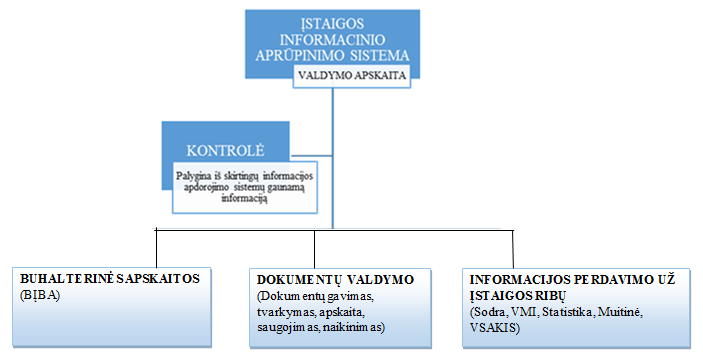 24. Finansų kontrolės procedūros:24.1. pirminių dokumentų gavimo Įstaigoje kontrolė;24.2. pirminių dokumentų įtraukimo į apskaitą kontrolė;24.3. atsiskaitymų atitikimo sutartiniams įsipareigojimams kontrolė;24.4. mokėjimų atitikimo sąmatai kontrolė;24.5. pirkimų atitikimas nustatytoms procedūroms kontrolė;24.6. finansavimo sumų gavimo, naudojimo, perdavimo, grąžinimo kontrolė;24.7. pajamų uždirbimo kontrolė.25. Darbuotojų pareigos ir atsakomybė atliekant finansų kontrolę:25.1. kontrolės funkcijos nurodomos pareigybės aprašyme;25.2. užtikrinama, kad kontroliuojamos operacijos nesidubliuoja;25.3. užtikrinama, kad atliekamos operacijos nepriklauso nuo darbuotojų atostogų, ligos ir kitų nebuvo darbe atvejų;25.4. suteikiami įgaliojimai gauti dokumentus, paaiškinimus, kitą reikalingą informaciją;25.5. organizuotas grįžtamasis ryšys, darbuotojas gali matyti kontrolės išvadą;25.6. suteikta galimybė taisyti aptiktus neatitikimus;25.7. nustatytos procedūros  aptiktų neatitikimų korekcijos;25.8. darbuotojų atsakomybė apibrėžiama vidaus darbo tvarkos taisyklėse ir finansų kontrolės taisyklėse.III SKYRIUSIŠANKSTINĖ FINANSŲ KONTROLĖ26. Už išankstinę finansų kontrolę yra atsakinga direktoriaus pavaduotoja ūkio reikalams:26.1. išankstinę finansų kontrolę, kurios metu nustatoma, ar ūkinės operacijos bus atliekamos neviršijant Įstaigai patvirtintų biudžeto asignavimų, ar ketinamos vykdyti ūkinės operacijos atitinka patvirtintas biudžeto programų sąmatas ar lėšas, numatytas iš kitų finansavimo šaltinių, ar ūkinės operacijos dokumentai yra tinkamai parengti ir ar ūkinė operacija yra teisėta;26.2. tinkamą apskaitos politikos įgyvendinimą Įstaigoje;26.3. vykdydamas išankstinę finansų kontrolę, pasirašo arba atsisako pasirašyti atitinkamus dokumentus, leidžiančius atlikti ūkinę ar finansinę operaciją;26.4. pasirašydamas ūkinės ar finansinės operacijos dokumentus, parašu ir data patvirtina, kad ūkinė ar finansinė operacija yra teisėta, dokumentai, susiję su ūkinės ar finansinės operacijos atlikimu, yra tinkamai parengti ir kad ūkinei ar finansinei operacijai atlikti pakaks patvirtintų biudžeto asignavimų ar lėšų, numatytų iš kitų finansavimo šaltinių;26.5. jeigu išankstinės finansų kontrolės metu nustatoma, kad ūkinė ar finansinė operacija yra neteisėta arba kad jai atlikti nepakaks patvirtintų asignavimų, kad ūkinę ar finansinę operaciją pagrindžiantys dokumentai yra netinkamai parengti, ūkinės ar finansinės operacijos dokumentai grąžinami juos rengusiam darbuotojui. Nustatęs šiuos faktus, privalo atsisakyti pasirašyti ūkinės ar finansinės operacijos dokumentus ir, nurodydami atsisakymo priežastis, apie tai raštu informuoti direktorių, kuris gali atsisakyti tvirtinti ūkinę ar finansinę operaciją.27. Direktoriaus pavaduotoja ūkio reikalams, atliekanti išankstinę finansų kontrolę: 27.1. ūkinių įvykių ir ūkinių operacijų dokumentuose užtikrina, kad būtų:27.1.1. patvirtintas darbuotojų sąrašas, kuriems suteikta teisė surašyti, tvirtinti ir pasirašyti apskaitos dokumentus;27.1.2. apskaitos dokumentai būtų surašomi laiku;27.1.3. visi apskaitos dokumentai įtraukti į apskaitos registrus ir tik vieną kartą;27.1.4. piniginių lėšų apskaitoje užtikrina, kad būtų atliekamas periodiškas banko išrašų ir apskaitos registrų sutikrinimas;27.1.5. įvertinus riziką, kad mokėjimus apskaičiuojantis ir mokėjimus atliekantis darbuotojas yra tas pats asmuo, mokėjimus galima vykdyti tik tuomet, kai juos patvirtina Įstaigos direktorius.27.2. įsipareigojimų apskaitoje užtikrina, kad būtų:27.2.1. visi prisiimti įsipareigojimai įtraukti į apskaitos registrus;27.2.2. apskaitos registrų sistema leistų nustatyti kiekvieną skolinį atvejį su kiekvienu fiziniu ir juridiniu asmeniu;27.2.3. nurašant beviltiškas skolas laikomasi teisės aktų reikalavimų.27.3. turto apskaitoje užtikrina, kad būtų:27.3.1. nustatyta turto pajamavimo, saugojimo, išdavimo naudoti ir nurašymo apskaitos tvarka;27.3.2. veiksmai, susiję su turtu, teisingai fiksuojami apskaitoje ir traukiami į apskaitą tik juos atlikus, bet ne anksčiau;27.3.3. visiškai nusidėvėjęs, bet dar nenurašytas turtas įtrauktas į apskaitą;27.3.4. nustatyta tvarka, kaip nusidėvėjęs turtas ir turtas, kuris nebus naudojamas ateityje, yra parduodamas aukciono būdu arba nurašomas kaip netinkamas naudoti;27.3.5. nustatyta inventorizacijos tvarka ir periodiškumas.27.4. sudarydami registrus užtikrina, kad būtų:27.4.1. nustatyti reikalavimai, kokia informacija turi būti apskaitos registruose, o juose esanti informacija būtų aiški ir suprantama;27.4.2. apskaitos registruose esantys duomenys suteiktų pakankamai informacijos ataskaitoms sudaryti be papildomų skaičiavimų;27.4.3. numatyta galimybė pasikeitus ataskaitų formai ar turiniui arba patvirtinus naujas ataskaitas keisti apskaitos registrų sistemos struktūrą.27.5. kompiuterinėje apskaitos sistemoje užtikrina, kad būtų:27.5.1. visos kompiuterinės sistemos procedūros diegimo metu patikrintos;27.5.2. nustatytos darbuotojų teisės kompiuterinėje apskaitos sistemoje (įtraukimo, koregavimo, peržiūros, spausdinimo ir kt.);27.5.3. pakankamai užtikrinta duomenų apsauga;27.5.4. nustatytas periodiškumas, už kokį laikotarpį spausdinami kompiuterinės apskaitos registrai.IV SKYRIUSEINAMOJI FINANSŲ KONTROLĖ28. Einamoji finansų kontrolė apima:28.1. ūkinės operacijos atlikimo terminų, kiekių ir kokybės patikrinimą (suteiktų paslaugų ir nupirktų prekių kokybės ir atitikties sudarytoms sutartims ir kitiems susijusiems dokumentams patikrinimas);28.2. ūkinės operacijos dokumentų surašymo laiko, teisėtumo ir teisingumo kontrolę;28.3. ūkinės operacijos teisingą įrašymą laiku į apskaitos registrus;28.4. užtikrinimą, kad tinkamai ir laiku būtų vykdomi sprendimai dėl Įstaigos turto panaudojimo ir įsipareigojimų tretiesiems asmenims.29. direktorės pavaduotoja ugdymui, direktorės pavaduotoja ūkio reikalams, sandėlininkė, vykdydamos einamąją finansų kontrolę, pasirašo sąskaitas faktūras ir atsako už tai, kad:29.1. pateikiant dokumentus mokėti visos su mokėjimu susijusios pirkimo procedūros buvo visiškai įvykdytos;29.2. pateikti visi reikiami mokėjimo dokumentai;29.3. mokėjimo dokumentai turi būti pateikti buhalteriui per 5 darbo dienas nuo jų išrašymo, bet ne vėliau kaip iki kito mėnesio 5 dienos.30. Darbuotojas, kuris inicijuoja pirkimus, prižiūri sutarčių vykdymą, pasirašo teikiamus mokėti dokumentus (darbų priėmimo aktus, perdavimo-priėmimo aktus ir pan. arba sąskaitas faktūras, jeigu kitų dokumentų nėra), atsako už tai, kad:30.1. prekių, paslaugų ir darbų kiekiai, kainos ir sumos atitinka nurodytas sutartyse;30.2. visos prekės, paslaugos ir darbai atlikti laiku ir kokybiškai;30.3. sutarties vykdymo metu nebuvo jokių pažeidimų arba jie visi ištaisyti.31. BĮBA darbuotojas atsako už tai, kad:31.1. visos ūkinės operacijos įtrauktos į apskaitos registrus laiku ir tik vieną kartą;31.2. turtas pajamuojamas pagal sąskaitas faktūras arba pridedamus prie jų dokumentus (perdavimo-priėmimo, komplektavimo aktus ir pan. dokumentus).V SKYRIUSPASKESNIOJI FINANSŲ KONTROLĖ32. Paskesniąją finansų kontrolę vykdo Įstaigos direktorius.33. Paskesniosios kontrolės funkcijos negali būti pavestos atlikti darbuotojams, kurie atlieka išankstinę finansų kontrolę.34. Paskesniąją finansų kontrolę vykdantys asmenys atrankos būdu, savo pasirinktais būdais ir metodais (surinkdami įvairią informaciją, ataskaitas iš asmenų, atliekančių išankstinę ir einamąją finansų kontrolę, ir pan.) didžiausią riziką keliančiose srityse įvertina, ar ūkinės operacijos buvo atliktos teisėtai, ar pagal paskirtį naudojamas Įstaigos turtas, ar nebuvo teisės aktų, vadovų nurodymų pažeidimų bei piktnaudžiavimų.VI SKYRIUSPREKIŲ, PASLAUGŲ IR DARBŲ PIRKIMO SUTARČIŲ VEIKLOS IR FINANSŲ KONTROLĖ35. Įstaiga prekes, paslaugas ir darbus, kurie yra Lietuvos Respublikos viešųjų pirkimų įstatymo objektu, perka vadovaudamasi šio įstatymo nuostatomis ir patvirtintu Įstaigos viešųjų pirkimų planu.36. Už metinio viešųjų pirkimų plano parengimą, tinkamą ir savalaikį vykdymą yra atsakingas Įstaigos direktoriaus įsakymu paskirtas asmuo (viešųjų pirkimų organizatorius).37. Įstaigos direktorius arba jo paskirtas asmuo koordinuoja ir kontroliuoja viešųjų pirkimų planavimą ir metinio viešųjų pirkimų plano vykdymą.38. Viešųjų pirkimų išankstinę finansų kontrolę atlieka direktoriaus pavaduotoja ūkio reikalams, derindamas pirkimo paraišką patvirtina, kad faktiškai turimų (įvertinus panaudotas lėšas) priemonei skirtų lėšų užteks prekių, paslaugų ar darbų pirkimui įvykdyti.39. Prekių, paslaugų ar darbų pirkimo sutartys rengiamos, derinamos ir pasirašomos vadovaujantis Įstaigos supaprastinto viešojo pirkimo taisyklėse nustatyta viešojo pirkimo sutarčių rengimo, derinimo ir pasirašymo tvarka.40. Prekių, paslaugų ar darbų pirkimo sutarčių vykdymo einamoji finansų kontrolė vykdoma vadovaujantis Įstaigos supaprastinto viešojo pirkimo taisyklėse nustatyta tvarka.41. Įstaigos direktoriaus įsakymu paskirtas darbuotojas, pasirašydamas pirkimo sutarties vykdymą įrodančius dokumentus (perdavimo-priėmimo aktus, sąskaitas faktūras), patvirtina, kad prekių, paslaugų ar darbų pirkimai atitinka sutartyje numatytus reikalavimus.42. Už sutarties vykdymą atsakingas darbuotojas, pastebėjęs pirkimo sutarties vykdymo trūkumus, apie tai informuoja Įstaigos direktorių ir pateikia siūlymus, kaip pašalinti nustatytus netikslumus ar pažeidimus. Įstaigos direktorius priima sprendimą dėl tolesnio prekių, paslaugų ar  darbų pirkimo vykdymo (sustabdymo ar atlikimo).VII SKYRIUSLĖŠŲ ĮSTAIGOS DARBUOTOJAMS IŠMOKĖJIMO FINANSŲ KONTROLĖ43. Įstaigos darbuotojams gali būti išmokamos šios lėšos:43.1. darbo užmokestis ir su juo susijusios išmokos;43.2. komandiruočių išlaidos;43.3. ūkinėms išlaidoms.44. BĮBA darbuotojas yra atsakingas:44.1. už darbo užmokesčio ir su juo susijusių išmokų apskaičiavimą pagal teisės aktus;44.2. už teisingą Įstaigos darbuotojų nepanaudotų atostogų dienų paskaičiavimą.45. Įstaigos direktorius atlieka darbuotojams išmokamų lėšų kontrolę, pasirašydamas darbuotojams, išmokamų lėšų apskaičiavimo dokumentus, patvirtina, kad lėšos yra skiriamos teisėtai (yra galiojantis direktoriaus įsakymas ar kitas dokumentas dėl lėšų skyrimo), lėšų išmokoms užteks.46. Už darbuotojams išmokamų lėšų apskaičiavimo dokumentų atitiktį teisės aktų reikalavimams atsako šiuos dokumentus rengiantys atsakingi darbuotojai.VIII SKYRIUSTURTO NAUDOJIMO KONTROLĖ47. Už Įstaigoje apskaitomo materialiojo ir nematerialiojo turto valdymo ir naudojimo kontrolę atsako Įstaigos direktorės pavaduotoja ugdymui, direktorės pavaduotoją ūkio reikalams.48. Ilgalaikio ir trumpalaikio turto naudojimo ir apskaitos kontrolė Įstaigoje yra atliekama pagal:48.1. ilgalaikio materialiojo turto apskaitos aprašą;48.2. nematerialiojo turto apskaitos aprašą;48.3. atsargų apskaitos aprašą.49. Turto naudojimo kontrolę vykdantys darbuotojai privalo užtikrinti, kad:49.1. turtas būtų naudojamas ekonomiškai ir efektyviai;49.2. dokumentai, kurių pagrindu atliekamas turto perdavima//s, pardavimas, nurašymas, likvidavimas ir kitos operacijos, susijusios su turto valdymu, būtų parengti vadovaujantis Lietuvos Respublikos įstatymais ir kitais teisės aktais, reglamentuojančiais turto valdymą;49.3. apskaitos dokumentai, susiję su turto pirkimu, pardavimu, perdavimu, nurašymu ir likvidavimu, būtų surašomi ūkinės operacijos metu, ir ne vėliau kaip per 5 darbo dienas būtų perduodami BĮBA darbuotojui.49.4. atleidžiami iš užimamų pareigų Įstaigos darbuotojai grąžintų, jiems perduotą naudoti turtą, darbuotojui atsakingam už turto valdymą.IX SKYRIUSATSISKAITYMŲ IR MOKĖJIMŲ KONTROLĖ50. Mokėjimo nurodymus ir mokėjimo paraiškas rengia apskaitos įmonės darbuotojas (toliau - BĮBA darbuotojas).51. Mokėjimams pagrįsti pateikiami šie dokumentai:51.1. pirkimo-pardavimo apskaitos dokumentai;51.2. sutartis, kurios pagrindu atliekamas mokėjimas, arba jos kopija;51.3. darbų priėmimo ir perdavimo aktas;52.4. darbo užmokesčio išmokėjimo žiniaraščiai;51.5. kiti dokumentai (direktoriaus įsakymas ar kitas dokumentas dėl lėšų skyrimo).52. Pirkimo-pardavimo apskaitos dokumentai turi būti pasirašyti darbuotojų, atsakingų už ūkinių operacijų kontrolę.53. BĮBA darbuotojas parengtus mokėjimo dokumentus perduoda direktoriui, kuris šiuos dokumentus patikrina ir juos pasirašo, arba, jei jie yra netinkamai parengti, atsisako pasirašyti.X SKYRIUSBUHALTERINĖS APSKAITOS KONTROLĖ54. BĮBA darbuotojas, tvarkantis Įstaigos buhalterinę apskaitą, atsako už Įstaigos apskaitos tvarkymą pagal Lietuvos Respublikos buhalterinės apskaitos įstatymą, Lietuvos Respublikos viešojo sektoriaus atskaitomybės įstatymą, Viešojo sektoriaus apskaitos ir finansinės atskaitomybės standartus, Įstaigos apskaitos vadovą (nustatytą apskaitos politiką) ir kitus buhalterinę apskaitą reglamentuojančius teisės aktus.55. BĮBA darbuotojas, tvarkantis Įstaigos apskaitą, atsako už visų tinkamai įformintų ir apskaitos dokumentais pagrįstų ūkinių įvykių ir ūkinių operacijų įtraukimą į apskaitą ir buhalterinių įrašų atitiktį ūkinių įvykių ar ūkinių operacijų turiniui.56. Įstaigos apskaitai tvarkyti ir mokėjimams atlikti skirtos informacinės sistemos naudojamos pagal Bendruosius elektroninės informacijos saugos valstybės institucijų ir įstaigų informacinėse sistemose nustatytus reikalavimus.57. Įstaigos direktorius atlieka Įstaigos apskaitos kontrolę.58. BĮBA darbuotojas turi teisę:58.1. reikalauti, kad subjekto vadovas, subjekto vadovo paskirti atsakingi asmenys, sudarytų komisijų atstovai laiku teiktų teisingą informaciją, reikalingą buhalterinei apskaitai tvarkyti ir ataskaitoms rengti;58.2. tikrinti dokumentus, susijusius su prisiimtais įsipareigojimais ir atliekamais mokėjimais, arba pavesti tai kitam jam pavaldžiam darbuotojui; 58.3. grąžinti ūkinės operacijos dokumentus jų rengėjams, jeigu išankstinės finansų kontrolės metu nustato, kad ūkinė operacija yra neteisėta, kad jai atlikti nepakaks patvirtintų asignavimų ar kad ūkinės operacijos pagrindimo dokumentai yra netinkamai parengti;58.4. nevykdyti jokių nurodymų, jeigu su jais susijusios ūkinės operacijos prieštarauja teisės aktams, reglamentuojantiems apskaitos dokumentų rengimą, arba jų vykdymo išlaidos nenumatytos sąmatoje, ir apie tai raštu nedelsdamas informuoti subjekto vadovą. Jeigu nurodymai lieka nepakeisti, atsakomybė už ūkinės operacijos atlikimą tenka subjekto vadovui;58.5. atlikdamas išankstinę finansų kontrolę, be atskiro subjekto vadovo nurodymo gauti iš subjekto struktūrinių padalinių vadovų, kitų valstybės tarnautojų arba darbuotojų rašytinius ir žodinius paaiškinimus dėl dokumentų ūkinei operacijai atlikti parengimo, ūkinės operacijos atlikimo, taip pat dokumentų kopijas;58.6. inicijuoti pasitarimus asignavimų naudojimo bei turto valdymo ir buhalterinės apskaitos klausimais.XI SKYRIUSVIDAUS KONTROLĖS SISTEMOS VERTINIMAS59. Siekiant užtikrinti vidaus kontrolės kokybę, kiekvienais metais Įstaigos direktorius atlieka stebėseną ir įvertina riziką.60. Stebėseną apibūdina šie principai:60.1. nuolatinė stebėsena ir (ar) periodiniai vertinimai – atliekama reguliari Įstaigos valdymo ir priežiūros veikla ir (ar) atskiri vertinimai, siekiant nustatyti, ar vidaus kontrolė Įstaigoje įgyvendinama pagal Įstaigos vadovo nustatytą vidaus kontrolės politiką ir ar ji atitinka pasikeitusias veiklos sąlygas:60.1.1. nuolatinė stebėsena – integruota į kasdienę Įstaigos veiklą ir atliekama darbuotojams vykdant reguliarią (atitinkamų Įstaigos veiklos sričių) valdymo ir priežiūros veiklą bei kitus veiksmus pagal pavestas funkcijas (atliekant savo pareigas);60.1.2. periodiniai vertinimai – jų apimtį ir dažnumą lemia Įstaigos rizikos vertinimas ir nuolatinės stebėsenos rezultatai (nustačius tam tikrus veiklos trūkumus). Jie dažniausiai atliekami vidaus auditorių ir kitų Įstaigos audito vykdytojų; 60.2. trūkumų vertinimas ir pranešimas apie juos – apie vidaus kontrolės trūkumus Įstaigoje, nustatytus nuolatinės stebėsenos ir (ar) periodinių vertinimų metu, turi būti informuotas Įstaigos vadovas ir kiti sprendimus priimantys darbuotojai.61. Rizikos vertinimą apibūdina šie principai:61.1. rizikos veiksnių nustatymas – nustatomi galimi rizikos veiksniai (įskaitant korupcijos riziką), turintys įtakos Įstaigos veiklos tikslų siekimui. Taip pat nustatomi ir įvertinami pokyčiai, galintys reikšmingai paveikti vidaus kontrolę Įstaigoje (išorės aplinkos (teisinio reguliavimo, ekonominių, fizinių veiksnių) pokyčių vertinimas, Įstaigos misijos, organizacinės struktūros ir kitų pokyčių vertinimas). Įstaigos strateginio planavimo dokumentuose aiškiai iškelti Įstaigos veiklos tikslai padeda tinkamai nustatyti ir įvertinti su jais susijusius rizikos veiksnius. Rizikai nustatyti sudaromas rizikos veiksnių sąrašas;61.2. rizikos veiksnių analizė – įvertinamas nustatytų rizikos veiksnių reikšmingumas ir jų pasireiškimo tikimybė bei poveikis veiklai. Atliekant rizikos veiksnių analizę rizikos veiksniai sugrupuojami pagal jų svarbą Įstaigos veiklai;61.3. toleruojamos rizikos nustatymas – nustatoma toleruojama rizika, kurios valdyti nėra poreikio ar galimybės (gali būti toleruojama nereikšminga rizika, kurios pasireiškimo tikimybė maža, o priemonių rizikai mažinti sąnaudos yra didelės);61.4. reagavimo į riziką numatymas – priimami sprendimai dėl reagavimo į reikšmingą riziką, kurios pasireiškimo tikimybė didelė (numatomos priemonės rizikai mažinti iki toleruojamos rizikos). Galimi reagavimo į riziką būdai:61.4.1. rizikos mažinimas – veiksmai, kuriais siekiama sumažinti rizikos pasireiškimo tikimybę ir (ar) poveikį veiklai iki toleruojamos rizikos. Rizika mažinama nustatant papildomas kontrolės priemones (tobulinant veiklos sričių procesus). Prireikus parengiamas rizikos valdymo planas, numatant jame rizikos mažinimo priemones, jų įgyvendinimo terminus ir atsakingus už priemonių įgyvendinimą darbuotojus;61.4.2. rizikos perdavimas – rizikos perdavimas trečiosioms šalims (pavyzdžiui, draudžiant ar perkant tam tikras paslaugas);61.4.3. rizikos toleravimas – rizikos prisiėmimas, kai rizikos pasireiškimo tikimybė ir poveikis veiklai neviršija nustatytos toleruojamos rizikos ir nesiimama jokių veiksmų rizikai mažinti;61.4.4. rizikos vengimas – Įstaigos veiklos (ar jos dalies) nutraukimas, kai rizikos valdymo priemonėmis neįmanoma sumažinti veiklos rizikos iki toleruojamos rizikos.XII SKYRIUSVIDAUS KONTROLĖS ANALIZĖ IR VERTINIMAS62. Įstaigos vadovas užtikrina, kad kiekvienais metais būtų atliekama vidaus kontrolės analizė, apimanti visus vidaus kontrolės elementus, kurios metu būtų įvertinami Įstaigos veiklos trūkumai, pokyčiai, atitiktis nustatytiems reikalavimams, vidaus kontrolės įgyvendinimo priežiūrą atliekančių darbuotojų pateikta informacija, vidaus ir kitų auditų rezultatai ir numatomos vidaus kontrolės tobulinimo priemonės.63. Įstaigos vidaus kontrolė vertinama:63.1. labai gerai – jei visa rizika yra nustatyta ir valdoma, vidaus kontrolės trūkumų nerasta;63.2. gerai – jei visa rizika yra nustatyta ir valdoma, bet yra vidaus kontrolės trūkumų, neturinčių neigiamos įtakos viešojo juridinio asmens veiklos rezultatams;63.3. patenkinamai – jei visa rizika yra nustatyta, tačiau dėl netinkamo rizikos valdymo yra vidaus kontrolės trūkumų, kurie gali turėti neigiamą įtaką viešojo juridinio asmens veiklos rezultatams;63.4. silpnai – jei ne visa rizika yra nustatyta, nevykdomas rizikos valdymas ir vidaus kontrolės trūkumai daro neigiamą įtaką viešojo juridinio asmens veiklos rezultatams.XIII SKYRIUSINFORMACIJOS APIE VIDAUS KONTROLĖS ĮGYVENDINIMĄ TEIKIMAS64. Įstaigos vadovas kiekvienais metais iki kovo 1 dienos Finansų ministerijos rašytiniu prašymu teikia:64.1. ar Įstaigoje nustatyta vidaus kontrolės politika ir ar ji veiksminga;64.2. kaip Įstaigoje kuriama ir įgyvendinama vidaus kontrolė, atitinkanti vidaus kontrolės principus ir apimanti visus vidaus kontrolės elementus;64.3. ar atliekama vidaus kontrolės analizė, apimanti visus vidaus kontrolės elementus, įvertinami Įstaigos veiklos trūkumai, pokyčiai, atitiktis nustatytiems reikalavimams;64.4. ar pašalinti vidaus kontrolės įgyvendinimo priežiūrą atliekančių darbuotojų, vidaus auditorių ir kitų Įstaigos audito vykdytojų nustatyti vidaus kontrolės trūkumai ir jų atsiradimą lemiantys veiksniai;64.5. Įstaigos vidaus kontrolės vertinimas.XIV SKYRIUSBAIGIAMOSIOS NUOSTATOS65. Visi už veiklos kontrolę atsakingi asmenys privalo laiku ir kokybiškai atlikti savo kontrolės pareigas, privalo siekti, kad kontrolė Įstaigoje būtų veiksminga, t. y. patys privalo vykdyti kontrolę savo konkrečios veiklos aplinkoje ir atsakyti už jos nevykdymą.66. Įstaigos darbuotojai, pastebėję šios Politikos pažeidimus, apie juos privalo informuoti direktorių. 67. Įstaigos darbuotojai turi teisę raštu direktoriui teikti šios Politikos ir veiklos kontrolės tobulinimo pasiūlymus. Politika nuolat tobulinama ir atnaujinama pasikeitus įstaigos veiklą reglamentuojantiems įstatymams ir kitiems teisės aktams, įstaigos direktoriaus įsakymams, nustatytoms vidaus taisyklėms instrukcijoms ir kitiems vidaus kontrolės sistemos dokumentams.68. Įstaigos direktorius užtikrina, kad būtų pašalinti veiklos kontrolės srityje atsakingų asmenų nustatyti trūkumai ir jų atsiradimą lemiantys veiksniai.69. Už šioje Politikoje nustatytų pareigų nesilaikymą darbuotojams gali būti skiriamos drausminės nuobaudos Darbo kodekso nustatyta tvarka.70. Šioje Politikoje nurodytų darbuotojų, atliekančių veiklos ir finansų kontrolės procedūras, pagrindinės pareigos ir atsakomybė kontrolės srityje yra aprašomos jų pareigybių aprašymuose.Vidaus kontrolės politikos aprašoKauno lopšelyje-darželyje „Žingsnelis“ Priedas Nr. 1ĮSTAIGOS VEIKLĄ REGLAMENTUOJANČIŲ ĮSTATYMŲ IR KITŲ TEISĖS AKTŲ SĄRAŠASVaiko teisių konvencija. Lietuvos Respublikos Konstitucija.Lietuvos Respublikos civilinis kodeksas.Lietuvos Respublikos darbo kodeksas.Lietuvos Respublikos švietimo įstatymas.Lietuvos Respublikos valstybės ir savivaldybių įstaigų darbuotojų darbo apmokėjimo tvarkos įstatymas. Lietuvos Respublikos vidaus kontrolės ir vidaus audito įstatymas.Lietuvos Respublikos asmens duomenų teisinės apsaugos įstatymas.Lietuvos Respublikos darbuotojų saugos ir sveikatos įstatymas.Lietuvos Respublikos viešųjų ir privačių interesų derinimo įstatymas.Lietuvos Respublikos korupcijos prevencijos įstatymasLietuvos Respublikos biudžetinių įstaigų įstatymas.Lietuvos Respublikos viešųjų pirkimų įstatymas.Lietuvos respublikos valstybės ir savivaldybių įstaigų darbuotojų darbo apmokėjimo ir komisijų narių atlygio už darbą įstatymas. Valstybinės švietimo strategija 2013-2020 m. Geros mokyklos koncepcija (2015-12-21).Valstybės pažangos strategija "Lietuvos pažangos strategija „LIETUVA 2030“.Lietuvos Respublikos Vyriausybės nutarimai. Lietuvos Respublikos Seimo nutarimai.Švietimo ir mokslo ministerijos teisės aktai ir „Reikalavimų valstybinių ir savivaldybių mokyklų nuostatams“ pagrindu parengti įstaigos nuostatai; Lietuvos Respublikos teisės gauti informaciją iš valstybės ir savivaldybių institucijų ir įstaigų įstatymas.Lietuvos Respublikos viešojo sektoriaus atskaitomybės įstatymas.Lietuvos Respublikos buhalterinės apskaitos įstatymas.Lietuvos Respublikos vidaus kontrolės ir vidaus audito įstatymas.Lietuvos Respublikos specialiojo ugdymo įstatymas.Lietuvos Respublikos vaiko teisių apsaugos pagrindų įstatymas.Lietuvos Respublikos vaiko minimalios ir vidutinės priežiūros įstatymas.LietuvosRespublikos socialinių paslaugų įstatymas.Lietuvos Respublikos socialinės paramos mokiniams įstatymas.Lietuvos Respublikos išmokų vaikams įstatymas.Lietuvos Respublikos apsaugos nuo smurto artimoje aplinkoje įstatymas.Lietuvos Respublikos šeimynų įstatymas.Lietuvos Respublikos Seimo nutarimas „Dėl Valstybinės švietimo 2013–2022 metų strategijos patvirtinimo“.2013 m. gruodžio 23 d. Nr. XII-745 „Dėl Lietuvos higienos normos 21:2017 „Mokykla, vykdanti bendrojo ugdymo programas. Bendrieji sveikatos reikalavimai“ patvirtinimo“ įsakymas.Europos Parlamento ir Tarybos 2016 m. balandžio 27 d. reglamentas (ES) 2016/679 dėl fizinių asmenų apsaugos tvarkant asmens duomenis ir dėl laisvo tokių duomenų judėjimo ir kuriuo panaikinama Direktyva 95/46/EB (Bendrasis duomenų apsaugos reglamentas).Lietuvos Respublikos asmens duomenų teisinės apsaugos įstatymas.Kiti Lietuvos Respublikos Seimo, Vyriausybės, Ministerijų, savivaldybės institucijų, su biudžetinėmis įstaigų veiklą, taip pat ugdymo organizavimu susiję teisės aktai (https://www.e-tar.lt/portal/lt/legalActSearch).Kauno miesto savivaldybės tarybos sprendimai.Kauno miesto savivaldybės administracijos Švietimo ir kultūros departamento, švietimo ir ugdymo skyriaus vedėjo įsakymai.Vidaus kontrolės politikos aprašoKauno lopšelyje-darželyje „Žingsnelis“ Priedas Nr. 2  ĮSTAIGOS DIREKTORIAUS ĮSAKYMŲ, NUSTATYTŲ VIDAUS TAISYKLIŲ, INSTRUKCIJŲ IR KITŲ VIDAUS KONTROLĖS SISTEMOS DOKUMENTŲ SĄRAŠASVidaus kontrolės politikos aprašoKauno lopšelyje-darželyje „Žingsnelis“ Priedas Nr. 3ĮSTAIGOS VEIKLOS RIZIKOS VEIKSNIAI (FAKTORIAI)1. Neefektyvus veiklos planavimo ir kontrolės procesas.2. Nenustatyti objektyvūs ir tikslūs veiklos vertinimo kriterijai.3. Nustatyti veiklos vertinimo kriterijai neužtikrina optimalių rezultatų.4. Didelis nestruktūrizuotų valdymo ataskaitų skaičius.5. Nepakankama (atsakingų darbuotojų) vadybinė kompetencija. 6. Neveiksmingas organizacijos valdymo sistemos atgalinis ryšys.7. Lėtas sprendimų priėmimo procesas.8. Netinkamai valdomi organizaciniai pokyčiai.9. Neaiškus ir / arba neoptimalus funkcijų pasiskirstymas, neaiškios atsakomybės ribos.10. Neefektyvūs ir / arba nevaldomi veiklos procesai.11. Nepakankamai aprašyti procesai ir atskiros procedūros.12. Suteikti įgaliojimai neatitinka pareigybei keliamų reikalavimų.13. Neefektyvus vidinis ir išorinis komunikavimas.14. Tinkamos kvalifikacijos darbuotojų stoka darbo rinkoje.15. Ribotos galimybės iškilus poreikiui įdarbinti reikiamos kvalifikacijos darbuotojus.16. Darbuotojų kaita.17. Neveiksminga darbuotojų motyvacijos sistema.18. Karjeros planavimo stoka.19. Neefektyvi darbuotojų mokymų ir kvalifikacijos kėlimo sistema.20. Neefektyvus informacinių sistemų vystymo planavimas.21. Informacinės sistemos neužtikrina reikalingo pagrindinių veiklos procesų palaikymo.22. Netinkamai organizuojamas ir valdomas informacinių technologijų sprendimų diegimas, palaikymas.23. Nepakankamas informacinių sistemų vartotojų aptarnavimas.24. Neužtikrintas informacinių sistemų ir duomenų saugumas.25. Nelanksti informacinių technologijų ir duomenų architektūra.26. Teisės aktų, reglamentuojančių organizacijos veiklą apskritai ir atskiras jos funkcijas, reikalavimų pažeidimas.27. Nepakankamas programų finansavimas.28. Neefektyvus projektų valdymas.29. Neefektyvūs viešieji pirkimai.30. Netinkamai sudarytos sutartys su paslaugų teikėjais ir prekių teikėjais.31. Korupcija.32. Darbų saugos trūkumai.33. Netinkama psichologinė atmosfera (mobingas, patyčių ir nepagrįsta „viršesniųjų“ atmosfera ir pan.).34. Stichinės nelaimės.35. Avarijos, nelaimingi atsitikimai.36. Ekstremali situacija, nepaprastoji padėtis, karantino situacija.37. Dezinformacija.38. Naudojimosi internetu rizika. Vidaus kontrolės politikos aprašoKauno lopšelyje-darželyje „Žingsnelis“ Priedas Nr. 4RIZIKOS TIKIMYBĖS IR POVEIKIO VERTINIMO SKALĖVidaus kontrolės politikos aprašoKauno lopšelyje-darželyje „Žingsnelis“ Priedas Nr. 5RIZIKŲ TIKIMYBIŲ IR POVEIKIO ĮVERTINIMO IR FIKSAVIMO FORMAPastaba: tikimybė ir poveikis vertinama skaičiais pagal 4 priede pateiktą skalę. Vidaus kontrolės politikos aprašoKauno lopšelyje-darželyje „Žingsnelis“ Priedas Nr. 6REAGAVIMAS Į REIKŠMINGĄ RIZIKĄ, KURIOS PASIREIŠKIMO TIKIMYBĖ YRA DIDELĖREAGAVIMAS Į VIDUTINĘ IR MAŽĄ RIZIKASRIZIKOS VALDYMO PRIEMONĖSTechnines priemones (davikliai, nedegančios archyvų spintos, informacinėse sistemose saugomų duomenų rezervinis kopijavimas, saugos įranga ir pan.);Informacines priemones (organizacinė struktūra, kontrolės priemonių būklės stebėsena, atskaitomybė ir pan.);Organizacines priemones (taisyklės, metodikos, procedūros, planai ir pan.);Teisinius instrumentus (sutartys, susitarimai, paslaugų teikimo sąlygos ir kt.);Finansines priemones (papildomi finansavimo šaltiniai, nekilnojamojo turto ir autotransporto draudimas ir kt.).Vidaus kontrolės politikos aprašoKauno lopšelyje-darželyje „Žingsnelis“ Priedas Nr. 7REIKŠMINGŲ RIZIKOS VEIKSNIŲ VALDYMAS IR MAŽINIMASVeiklos sritisTaikantis administracijos padalinys / asmuoĮstaigos teisės aktas / dokumentasĮstaigos teisės aktas / dokumentasSpecialiosios funkcijosSpecialiosios funkcijosSpecialiosios funkcijosSpecialiosios funkcijosEkstremalios situacijos prevencijaAtsakingas už civilię saugą darbuotojas Kauno lopšelio-darželio „Žingsnelis“ ekstremaliųjų situacijų 2021-2023 m. prevencijos priemonių planas (patvirtinta 2021-02-05 V-17)Kauno lopšelio-darželio „Žingsnelis“ ekstremaliųjų situacijų 2021-2023 m. prevencijos priemonių planas (patvirtinta 2021-02-05 V-17)Bendrosios funkcijosBendrosios funkcijosBendrosios funkcijosBendrosios funkcijosVidaus administravimasVisa įstaigaVisa įstaigaKauno lopšelio-darželio „Žingsnelis“ nuostatai (patvirtinta Kauno m. savivaldybės tarybos 2014-05-29 sprendimu Nr. T-320)Vidaus administravimasVisa įstaigaVisa įstaigaKauno lopšelio-darželio „Žingsnelis“ vidaus darbo tvarkos taisyklės (patvirtinta 2020-09-01 įsakymu Nr. V-115)Vidaus administravimasVisa įstaigaVisa įstaigaKauno lopšelio-darželio „Žingsnelis“ bendruomenės etikos kodeksas (patvirtinta 2020-09-01 įsakymu Nr. V-108)Vidaus administravimasVisa įstaigaVisa įstaigaKauno lopšelio-darželio „Žingsnelis“ įstaigos vidaus kontrolės politika (patvirtinta 2022 m. sausio 20 d. įsakymu Nr. V-13)Vidaus administravimasVisa įstaigaVisa įstaigaKauno lopšelio-darželio „Žingsnelis“ darbuotojų pareigų pažeidimo fiksavimo, tyrimo ir darbuotojų įspėjimo dėl įvykdytų pažeidimų tvarkos aprašas (patvirtinta 2020-09-01 įsakymu Nr. V-110)Vidaus administravimasVisa įstaigaVisa įstaigaKauno lopšelio-darželio „Žingsnelis“ lygių galimybių politika ir jos įgyvendinimo tvarkos aprašas (patvirtinta 2017-12-18, V-185)Vidaus administravimasVisa įstaigaVisa įstaigaKauno lopšelio-darželio „Žingsnelis“ smurto ir patyčių prevencijos ir intervencijos vykdymo tvarkos aprašas (patvirtinta 2020 m. rugpjūčio 31d. įsakymu Nr. V-94)Vidaus administravimasVisa įstaigaVisa įstaigaKauno lopšelio-darželio „Žingsnelis“ darbuotojų psichologinio saugumo užtikrinimo politikos įgyvendinimo tvarkos aprašas (patvirtinta 22021 m. rugpjūčio 2 d. įsakymu Nr. V-72)Vidaus administravimasVisa įstaigaVisa įstaigaKauno lopšelio-darželio „Žingsnelis“ krizių valdymo tvarkos aprašas (patvirtinta 2020 m. rugsėjo 1 d. įsakymu nr. V-114)Duomenų saugaDirektorė, pavaduotoja ugdymui, pavaduotoja ūkiuiDuomenų apsaugos pareigūnasVisi įstaigos darbuotojaiProjektų vadovai ir koordinatoriaiDirektorė, pavaduotoja ugdymui, pavaduotoja ūkiuiDuomenų apsaugos pareigūnasVisi įstaigos darbuotojaiProjektų vadovai ir koordinatoriaiKauno lopšelio-darželio „Žingsnelis“ mokinių asmens duomenų tvarkymo taisyklės (patvirtinta 2020 m. rugsėjo 1 d. įsakymu Nr. V-113)Duomenų saugaDirektorė, pavaduotoja ugdymui, pavaduotoja ūkiuiDuomenų apsaugos pareigūnasVisi įstaigos darbuotojaiProjektų vadovai ir koordinatoriaiDirektorė, pavaduotoja ugdymui, pavaduotoja ūkiuiDuomenų apsaugos pareigūnasVisi įstaigos darbuotojaiProjektų vadovai ir koordinatoriaiKauno lopšelio-darželio „Žingsnelis“ asmens duomenų tvarkymo taisyklės (patvirtinta 2020 m. rugsėjo 1 d. įsakymu Nr. V-106)Duomenų saugaDirektorė, pavaduotoja ugdymui, pavaduotoja ūkiuiDuomenų apsaugos pareigūnasVisi įstaigos darbuotojaiProjektų vadovai ir koordinatoriaiDirektorė, pavaduotoja ugdymui, pavaduotoja ūkiuiDuomenų apsaugos pareigūnasVisi įstaigos darbuotojaiProjektų vadovai ir koordinatoriaiKauno lopšelio-darželio „Žingsnelis“ bendruomenės etikos kodeksas (patvirtinta 2020-09-01 įsakymu Nr. V-108)Duomenų saugaDirektorė, pavaduotoja ugdymui, pavaduotoja ūkiuiDuomenų apsaugos pareigūnasVisi įstaigos darbuotojaiProjektų vadovai ir koordinatoriaiDirektorė, pavaduotoja ugdymui, pavaduotoja ūkiuiDuomenų apsaugos pareigūnasVisi įstaigos darbuotojaiProjektų vadovai ir koordinatoriaiKauno lopšelio-darželio „Žingsnelis“ pedagogų etikos kodeksas (patvirtinta 2020-09-01 įsakymu Nr. V-112)Duomenų saugaDirektorė, pavaduotoja ugdymui, pavaduotoja ūkiuiDuomenų apsaugos pareigūnasVisi įstaigos darbuotojaiProjektų vadovai ir koordinatoriaiDirektorė, pavaduotoja ugdymui, pavaduotoja ūkiuiDuomenų apsaugos pareigūnasVisi įstaigos darbuotojaiProjektų vadovai ir koordinatoriaiKauno lopšelio-darželio „Žingsnelis“ darbuotojų veiksmų, vaikui susirgus įstaigoje ir teisėtų vaiko atstovų informavimo apie ūmų sveikatos sutrikimą tvarkos aprašas (patvirtinta 2021-11-04 įsakymu Nr. V-116)Viešieji pirkimaiViešųjų pirkimų komisijos, pirkimų organizatoriai ir iniciatoriai, prevencinę kontrolę atliekantis asmuo Viešųjų pirkimų komisijos, pirkimų organizatoriai ir iniciatoriai, prevencinę kontrolę atliekantis asmuo Kauno lopšelio-darželio „Žingsnelis“ prekių, paslaugų ir darbų viešųjų pirkimų, taikant įprastą komercinę praktiką, komisijos darbo reglamentas (patvirtinta 2014-12-31 V-171)Viešieji pirkimaiViešųjų pirkimų komisijos, pirkimų organizatoriai ir iniciatoriai, prevencinę kontrolę atliekantis asmuo Viešųjų pirkimų komisijos, pirkimų organizatoriai ir iniciatoriai, prevencinę kontrolę atliekantis asmuo Kauno lopšelio-darželio „Žingsnelis“ viešųjų pirkimų organizavimo taisyklės (patvirtinta 2018-04-18, V-65)Viešieji pirkimaiViešųjų pirkimų komisijos, pirkimų organizatoriai ir iniciatoriai, prevencinę kontrolę atliekantis asmuo Viešųjų pirkimų komisijos, pirkimų organizatoriai ir iniciatoriai, prevencinę kontrolę atliekantis asmuo Įsakymas dėl viešųjų pirkimų komisijos sudarymo (patvirtinta 2021-11-22, V-130)Viešieji pirkimaiViešųjų pirkimų komisijos, pirkimų organizatoriai ir iniciatoriai, prevencinę kontrolę atliekantis asmuo Viešųjų pirkimų komisijos, pirkimų organizatoriai ir iniciatoriai, prevencinę kontrolę atliekantis asmuo Įsakymas dėl viešųjų pirkimų organizavimo  (patvirtinta 2018-04-18, V-67)Viešieji pirkimaiViešųjų pirkimų komisijos, pirkimų organizatoriai ir iniciatoriai, prevencinę kontrolę atliekantis asmuo Viešųjų pirkimų komisijos, pirkimų organizatoriai ir iniciatoriai, prevencinę kontrolę atliekantis asmuo Įsakymas dėl pavedimo atlikti VP sutarčių kontrolę (patvirtinta 2022-03-22, V-50)Viešieji pirkimaiViešųjų pirkimų komisijos, pirkimų organizatoriai ir iniciatoriai, prevencinę kontrolę atliekantis asmuo Viešųjų pirkimų komisijos, pirkimų organizatoriai ir iniciatoriai, prevencinę kontrolę atliekantis asmuo Kauno lopšelio-darželio „Žingsnelis“ finansų kontrolės taisyklės  (patvirtinta 2020-07-08, V-84)Viešieji pirkimaiViešųjų pirkimų komisijos, pirkimų organizatoriai ir iniciatoriai, prevencinę kontrolę atliekantis asmuo Viešųjų pirkimų komisijos, pirkimų organizatoriai ir iniciatoriai, prevencinę kontrolę atliekantis asmuo Sutartis dėl Įstaigos buhalterinės apskaitos tvarkymo Viešieji pirkimaiViešųjų pirkimų komisijos, pirkimų organizatoriai ir iniciatoriai, prevencinę kontrolę atliekantis asmuo Viešųjų pirkimų komisijos, pirkimų organizatoriai ir iniciatoriai, prevencinę kontrolę atliekantis asmuo Kauno miesto savivaldybės adminstracijos ir Kauno miesto savivaldybei pavaldžių biudžetinių įstaigų apskaitos vadovas (patvirtinta Kauno m. savivaldybės administarcijos direktoriaus 2017-06-28 įsakymu Nr. A-2481)Viešieji pirkimaiViešųjų pirkimų komisijos, pirkimų organizatoriai ir iniciatoriai, prevencinę kontrolę atliekantis asmuo Viešųjų pirkimų komisijos, pirkimų organizatoriai ir iniciatoriai, prevencinę kontrolę atliekantis asmuo BI „Kauno biudžetinių įstaigų buhalterinė apskaita” ir įstaigų, kurių apskaitą BI “Kauno biudžetinių įstaigų buhalterinė apskaita” tvarko centralizuotai darbo apmokėjimo taisyklės (patvirtinta BĮ  direktoriaus 2019-02-26, V-152)Viešieji pirkimaiViešųjų pirkimų komisijos, pirkimų organizatoriai ir iniciatoriai, prevencinę kontrolę atliekantis asmuo Viešųjų pirkimų komisijos, pirkimų organizatoriai ir iniciatoriai, prevencinę kontrolę atliekantis asmuo Įsakymas dėl atsakingo už civilinę saugą (patvirtinta 2008-01-04 V-49)Viešieji pirkimaiViešųjų pirkimų komisijos, pirkimų organizatoriai ir iniciatoriai, prevencinę kontrolę atliekantis asmuo Viešųjų pirkimų komisijos, pirkimų organizatoriai ir iniciatoriai, prevencinę kontrolę atliekantis asmuo Kauno lopšelio-darželio „Žingsnelis“ darbuotojų civilinės saugos mokymo tvarkos aprašas (patvirtinta 2019-02-25 V-38)Viešieji pirkimaiViešųjų pirkimų komisijos, pirkimų organizatoriai ir iniciatoriai, prevencinę kontrolę atliekantis asmuo Viešųjų pirkimų komisijos, pirkimų organizatoriai ir iniciatoriai, prevencinę kontrolę atliekantis asmuo Įsakymas dėl tipinės civilinės saugos mokyko programos komisijos sudarymo (patvirtinta 2013-05-23 V-154)Viešieji pirkimaiViešųjų pirkimų komisijos, pirkimų organizatoriai ir iniciatoriai, prevencinę kontrolę atliekantis asmuo Viešųjų pirkimų komisijos, pirkimų organizatoriai ir iniciatoriai, prevencinę kontrolę atliekantis asmuo Kauno lopšelio-darželio „Žingsnelis“ atsakingų už civilinės saugos funkcijų vykdymą darbuotojų paskyrimo (patvirtinta 2020-11-27 V-152)Viešieji pirkimaiViešųjų pirkimų komisijos, pirkimų organizatoriai ir iniciatoriai, prevencinę kontrolę atliekantis asmuo Viešųjų pirkimų komisijos, pirkimų organizatoriai ir iniciatoriai, prevencinę kontrolę atliekantis asmuo Įsakymas dėl kilus gaisrui ir materialinoų vertybių evakavimo (patvirtinta 2020-11-27 V-151)Viešieji pirkimaiViešųjų pirkimų komisijos, pirkimų organizatoriai ir iniciatoriai, prevencinę kontrolę atliekantis asmuo Viešųjų pirkimų komisijos, pirkimų organizatoriai ir iniciatoriai, prevencinę kontrolę atliekantis asmuo Įsakymas dėl nuostolių skaičiavimo komisijos sudarymo (patvirtinta 2020-11-27 V-150)Viešieji pirkimaiViešųjų pirkimų komisijos, pirkimų organizatoriai ir iniciatoriai, prevencinę kontrolę atliekantis asmuo Viešųjų pirkimų komisijos, pirkimų organizatoriai ir iniciatoriai, prevencinę kontrolę atliekantis asmuo Įsakymas dėl atsakingų darbuotojų paskyrimo ekstremalių situacijų atveju (patvirtinta 2020-11-27 V-149)Viešieji pirkimaiViešųjų pirkimų komisijos, pirkimų organizatoriai ir iniciatoriai, prevencinę kontrolę atliekantis asmuo Viešųjų pirkimų komisijos, pirkimų organizatoriai ir iniciatoriai, prevencinę kontrolę atliekantis asmuo Įsakymas dėl atsakingų darbuotojų paskyrimo dėl pasirengimo stichiniamas meteorologiniam reiškiniui (patvirtinta 2018-03-12, V-42)Viešieji pirkimaiViešųjų pirkimų komisijos, pirkimų organizatoriai ir iniciatoriai, prevencinę kontrolę atliekantis asmuo Viešųjų pirkimų komisijos, pirkimų organizatoriai ir iniciatoriai, prevencinę kontrolę atliekantis asmuo Įsakymas dėl atsakingų darbuotojų paskyrimo dėl avarijos šilumos ir elektros tiekimo tinkluose (patvirtinta 2018-03-12 V-43)Viešieji pirkimaiViešųjų pirkimų komisijos, pirkimų organizatoriai ir iniciatoriai, prevencinę kontrolę atliekantis asmuo Viešųjų pirkimų komisijos, pirkimų organizatoriai ir iniciatoriai, prevencinę kontrolę atliekantis asmuo Įsakymas dėl atsakingų darbuotojų paskyrimo ekstremaliojo įvykio atveju (patvirtinta 2020-07-03 V-79)Viešieji pirkimaiViešųjų pirkimų komisijos, pirkimų organizatoriai ir iniciatoriai, prevencinę kontrolę atliekantis asmuo Viešųjų pirkimų komisijos, pirkimų organizatoriai ir iniciatoriai, prevencinę kontrolę atliekantis asmuo Kauno lopšelio-darželio „Žingsnelis“ darbuotojų pareigybių aprašymaiViešieji pirkimaiViešųjų pirkimų komisijos, pirkimų organizatoriai ir iniciatoriai, prevencinę kontrolę atliekantis asmuo Viešųjų pirkimų komisijos, pirkimų organizatoriai ir iniciatoriai, prevencinę kontrolę atliekantis asmuo Kauno lopšelio-darželio „Žingsnelis“ Įvadinė (bendra) priešgaisrinės saugos instrukcija  (patvirtinta 2018-10-24 V-144)Viešieji pirkimaiViešųjų pirkimų komisijos, pirkimų organizatoriai ir iniciatoriai, prevencinę kontrolę atliekantis asmuo Viešųjų pirkimų komisijos, pirkimų organizatoriai ir iniciatoriai, prevencinę kontrolę atliekantis asmuo Instrukcijos:Kauno lopšelio-darželio „Žingsnelis“  darbuotojų veiksmų kilis gaisrui planas Nr. 2 (patvirtinta 2018-10-24, V-144);Kauno lopšelio-darželio „Žingsnelis“ priešgaisrinės saugos instrukcija patalpų apžiūra prieš jų uždsrymą Nr. 3 (patvirtinta 2018-10-24, V-144);Kauno lopšelio-darželio „Žingsnelis“priešgaisrinė sauos reikalavimai virtuvės darbuotojams Nr. 4 (patvirtinta 2018-10-24, V-144);Kauno lopšelio-darželio „Žingsnelis“ administracinių patalpų priešgaisrinės saugos instrukcija Nr.5 (patvirtinta 2018-10-24, V-144).Viešieji pirkimaiViešųjų pirkimų komisijos, pirkimų organizatoriai ir iniciatoriai, prevencinę kontrolę atliekantis asmuo Viešųjų pirkimų komisijos, pirkimų organizatoriai ir iniciatoriai, prevencinę kontrolę atliekantis asmuo Įsakymas dėl darbuotojų priešgaisrinės saugos komisijos sudarymo (patvirtinta 2015-04-30,V-67)Viešieji pirkimaiViešųjų pirkimų komisijos, pirkimų organizatoriai ir iniciatoriai, prevencinę kontrolę atliekantis asmuo Viešųjų pirkimų komisijos, pirkimų organizatoriai ir iniciatoriai, prevencinę kontrolę atliekantis asmuo Darbuotojų mokymo priešgaisrinės saugos klausimais programa (patvirtinta 2019-05-24 V-106)Viešieji pirkimaiViešųjų pirkimų komisijos, pirkimų organizatoriai ir iniciatoriai, prevencinę kontrolę atliekantis asmuo Viešųjų pirkimų komisijos, pirkimų organizatoriai ir iniciatoriai, prevencinę kontrolę atliekantis asmuo Gaisrinės saugos instruktažų darbo vietoje registracijos žurnalas 12.7Vaikų lankomumas ir apskaita VadovaiMokytojai bei specialistaiDietistasSandėlininkasVadovaiMokytojai bei specialistaiDietistasSandėlininkasKauno lopšelio-darželio „Žingsnelis“ netiesioginio darbo su vaikais valandų panaudojimo tvarkos aprašas (patvirtinta 2017-12-18, V-185)Vaikų lankomumas ir apskaita VadovaiMokytojai bei specialistaiDietistasSandėlininkasVadovaiMokytojai bei specialistaiDietistasSandėlininkasKauno lopšelio-darželio „Žingsnelis“ atlyginimo už vaikų, ugdomų pagal ikimokyklinio ir (ar) priešmokyklinio ugdymo programas, išlaikymą dydžio nustatymo ir mokėjimo tvarkos aprašas (patvirtinta Kauno m. savivaldybės 2019-10-15, sprendimu V-454, nauja redakcija nuo 2021-09-01)Vaikų bei darbuotojų maitinimasVaikų maitinimo organizavimo Kauno lopšelyje-darželyje „Žingsnelis“ tvarkos aprašas (patvirtinta 2020 m. rugsėjo 1 d. įsakymu Nr. V-115)Darbo apmokėjimasVadovasVadovasKauno lopšelio-darželio „Žingsnelis“ darbuotojų darbo apmokėjimo tvarkos aprašas (patvirtinta 2022 m. sausio 20 d. įsakymu Nr. V-13)Vaikų ugdymasVadovasPavaduotoja ugdymuiVisi darbuojaiVadovasPavaduotoja ugdymuiVisi darbuojaiKauno lopšelio-darželio „Žingsnelis“ metų veiklos planas Vaikų ugdymasVadovasPavaduotoja ugdymuiVisi darbuojaiVadovasPavaduotoja ugdymuiVisi darbuojaiKauno lopšelis-darželis „Žingsnelis“ nuotolinio darbo tvarkos aprašas (patvirtinta 2020 m. kovo 13 d. įsakymu Nr. V-45)Vaikų ugdymasVadovasPavaduotoja ugdymuiVisi darbuojaiVadovasPavaduotoja ugdymuiVisi darbuojaiKauno lopšelis-darželis „Žingsnelis“ elektroninio dienyno tvarkymo nuostatai (patvirtinta 2020 m. rugsėjo 1 d. įsakymu Nr. V-115)Korupcijos prevencijaVisi darbuotojaiVisi darbuotojaiKauno lopšelio-darželio „Žingsnelis“ korupcijos prevencijos programa (patvirtinta 2021-12-22 įsakymu Nr. V-146)Korupcijos prevencijaVisi darbuotojaiVisi darbuotojaiKauno lopšelio-darželio „Žingsnelis“ smurto ir patyčių prevencijos ir intervencijos vykdymo tvarkos aprašas (patvirtinta 2020 m. rugpjūčio 31d. įsakymu Nr. V-94)Korupcijos prevencijaVisi darbuotojaiVisi darbuotojaiKauno lopšelio-darželio „Žingsnelis“ darbuotojų psichologinio saugumo užtikrinimo politikos įgyvendinimo tvarkos aprašas (patvirtinta 22021 m. rugpjūčio 2 d. įsakymu Nr. V-72)Vaikų sveikataVadovasVisi darbuotojaiVisuomenės sveikatos priežiūros specialistasVadovasVisi darbuotojaiVisuomenės sveikatos priežiūros specialistasKauno lopšelio-darželio „Žingsnelis“ mokinių, sergančių lėtinėmis neinfekcinėmis ligomis, savirūpos proceso organizavimo tvarkos aprašas (patvirtinta 2021 m. balandžio 1 d. įsakymu Nr. V-41)Vaikų sveikataVadovasVisi darbuotojaiVisuomenės sveikatos priežiūros specialistasVadovasVisi darbuotojaiVisuomenės sveikatos priežiūros specialistasVaikų apžiūros dėl asmens higienos, pedikuliozės ir niežų tvarkos aprašas (patvirtinta 2021-11-04 įsakymu Nr. V-116)Vaikų sveikataVadovasVisi darbuotojaiVisuomenės sveikatos priežiūros specialistasVadovasVisi darbuotojaiVisuomenės sveikatos priežiūros specialistasPirmosios pagalbos organizavimo tvarkos aprašas (patvirtinta 2021-11-04 įsakymu Nr. V-116)Vaikų  nelaimingi atsitikimaiVadovasVadovasKauno lopšelio-darželio „Žingsnelis“ darbuotojų veiksmų, vaikui susirgus įstaigoje ir teisėtų vaiko atstovų informavimo apie ūmų sveikatos sutrikimą tvarkos aprašas (patvirtinta 2021-11-04 įsakymu Nr. V-116)Vaikų  nelaimingi atsitikimaiVadovasVadovasKauno lopšelio-darželio „Žingsnelis“ mokinių, sergančių lėtinėmis neinfekcinėmis ligomis, savirūpos proceso organizavimo tvarkos aprašas (patvirtinta 2021 m. balandžio 1 d. įsakymu Nr. V-41)Darbuotojų vertinimasTiesioginis vadovasTiesioginis vadovasKauno lopšelio-darželio „Žingsnelis“ darbuotojų metinio veiklos vertinimo tvarkos aprašas (patvirtinta 2020-09-01 įsakymu Nr. V-111)Kitos bendrosios funkcijosVadovasVadovasKauno lopšelio-darželio „Žingsnelis“ smurto ir patyčių prevencijos ir intervencijos vykdymo tvarkos aprašas (patvirtinta 2020 m. rugpjūčio 31d. įsakymu Nr. V-94)Kitos bendrosios funkcijosVadovasVadovasKauno lopšelio-darželio „Žingsnelis“ darbuotojų psichologinio saugumo užtikrinimo politikos įgyvendinimo tvarkos aprašas (patvirtinta 22021 m. rugpjūčio 2 d. įsakymu Nr. V-72)Kitos bendrosios funkcijosVadovasVadovasKauno lopšelio-darželio „Žingsnelis“ krizių valdymo tvarkos aprašas (patvirtinta 2020 m. rugsėjo 1 d. įsakymu nr. V-114)Kitos bendrosios funkcijosVadovasVadovasKauno lopšelis-darželis „Žingsnelis“ nuotolinio darbo tvarkos aprašas (patvirtinta 2020 m. kovo 13 d. įsakymu Nr. V-45)Kitos bendrosios funkcijosVadovasVadovasKauno lopšelis-darželis „Žingsnelis“ informacinių ir komunikacinių technologijų naudojimo bei darbuotojų stebėsenos ir kontrolės darbo vietoje tvarka (patvirtinta 2020-09-01 įsakymu Nr. V-110)Tikimybės įvertinimasTikimybės įvertinimasTikimybės įvertinimasTikimybės įvertinimasTikimybės įvertinimas54321Labai tikėtinaGana tikėtinaTikėtinaNelabai tikėtinaMažai tikėtinaYra (50–100%) tikimybė*, kad įvykis pasireikš per 1 metusYra (20–50 %) tikimybė, kad įvykis pasireikš per 1 metusYra (10–20 %) tikimybė, kad įvykis pasireikš per 1 metusYra (1–10 %) tikimybė, kad įvykis pasireikš per 1 metusYra <1 % tikimybė, kad įvykis pasireikš per 1 metusĮvykis, pasikartojantis nuo 7 iki daugiau nei 12 kartų per metusĮvykis, pasikartojantis 3-6 kartus per metusĮvykis, pasikartojantis 2 kartus per metusĮvykis, pasikartojantis 1 kartą per metusĮvykis, pasikartojantis mažiau nei 1 kartą per metus*Tikimybę apytiksliai galima apskaičiuoti tokiu būdu: (X/Y)*100, čia X - atvejų, kai rizika pasireiškė, skaičius per Z metų, Y – mėnesių skaičiuspadaugintas iš Z, kuris buvo pasirinktas tikimybės dydžiui nustatyti. Kai X>Y, tuomet tikimybė lygi 100%.*Tikimybę apytiksliai galima apskaičiuoti tokiu būdu: (X/Y)*100, čia X - atvejų, kai rizika pasireiškė, skaičius per Z metų, Y – mėnesių skaičiuspadaugintas iš Z, kuris buvo pasirinktas tikimybės dydžiui nustatyti. Kai X>Y, tuomet tikimybė lygi 100%.*Tikimybę apytiksliai galima apskaičiuoti tokiu būdu: (X/Y)*100, čia X - atvejų, kai rizika pasireiškė, skaičius per Z metų, Y – mėnesių skaičiuspadaugintas iš Z, kuris buvo pasirinktas tikimybės dydžiui nustatyti. Kai X>Y, tuomet tikimybė lygi 100%.*Tikimybę apytiksliai galima apskaičiuoti tokiu būdu: (X/Y)*100, čia X - atvejų, kai rizika pasireiškė, skaičius per Z metų, Y – mėnesių skaičiuspadaugintas iš Z, kuris buvo pasirinktas tikimybės dydžiui nustatyti. Kai X>Y, tuomet tikimybė lygi 100%.*Tikimybę apytiksliai galima apskaičiuoti tokiu būdu: (X/Y)*100, čia X - atvejų, kai rizika pasireiškė, skaičius per Z metų, Y – mėnesių skaičiuspadaugintas iš Z, kuris buvo pasirinktas tikimybės dydžiui nustatyti. Kai X>Y, tuomet tikimybė lygi 100%.Poveikio įvertinimasPoveikio įvertinimasPoveikio įvertinimasPoveikio įvertinimasPoveikio įvertinimasPoveikio įvertinimasPoveikio įvertinimasPoveikio įvertinimasPoveikio įvertinimas544332211Kritinis poveikisReikšmingas poveikisReikšmingas poveikisVidutinis poveikisVidutinis poveikisNežymus poveikisNežymus poveikisNereikšmingas poveikisNereikšmingas poveikisFinansiniai nuostoliai:Finansiniai nuostoliai:Finansiniai nuostoliai:Finansiniai nuostoliai:Finansiniai nuostoliai:Finansiniai nuostoliai:Finansiniai nuostoliai:Finansiniai nuostoliai:Finansiniai nuostoliai:>7% nuo asignavimų plano metams3,5% – 7% nuo asignavimų plano metams3,5% – 7% nuo asignavimų plano metams0,7% – 3,5% nuo asignavimų plano metams0,7% – 3,5% nuo asignavimų plano metams0,07% – 3,5% nuo asignavimų plano metams0,07% – 3,5% nuo asignavimų plano metams<0,07% nuo asignavimų plano metams<0,07% nuo asignavimų plano metamsAtitiktis keliamiems išoriniams reikalavimamsAtitiktis keliamiems išoriniams reikalavimamsAtitiktis keliamiems išoriniams reikalavimamsAtitiktis keliamiems išoriniams reikalavimamsAtitiktis keliamiems išoriniams reikalavimamsAtitiktis keliamiems išoriniams reikalavimamsAtitiktis keliamiems išoriniams reikalavimamsAtitiktis keliamiems išoriniams reikalavimamsAtitiktis keliamiems išoriniams reikalavimamsKritinių sistemų sutrikimas, reikšminga teisinė byla, turinti plataus masto neigiamą poveikį organizacijai, esminis išorinių reikalavimų pažeidimas, pakenkiantis reputacijaiKritinių sistemų sutrikimas, reikšminga teisinė byla, turinti plataus masto neigiamą poveikį organizacijai, esminis išorinių reikalavimų pažeidimas, pakenkiantis reputacijaiReikšmingas išorinių reikalavimų pažeidimas ar svarbios informacinės sistemos darbo sutrikimas, kuris negali būti greitai ir nesudėtingai pašalintasReikšmingas išorinių reikalavimų pažeidimas ar svarbios informacinės sistemos darbo sutrikimas, kuris negali būti greitai ir nesudėtingai pašalintasReikšmingas išorinių reikalavimų pažeidimas, kuris gali būti greitai ir nesudėtingai pašalintasReikšmingas išorinių reikalavimų pažeidimas, kuris gali būti greitai ir nesudėtingai pašalintasNereikšmingas išorinių reikalavimų pažeidimas, kuris negali būti greitai ir nesudėtingai pašalintasNereikšmingas išorinių reikalavimų pažeidimas, kuris negali būti greitai ir nesudėtingai pašalintasNereikšmingas išorinių reikalavimų pažeidimas, kuris gali būti greitai ir nesudėtingai pašalintasStrategijos, veiklos planų įgyvendinimas, nustatytų rodiklių pasiekimas:Strategijos, veiklos planų įgyvendinimas, nustatytų rodiklių pasiekimas:Strategijos, veiklos planų įgyvendinimas, nustatytų rodiklių pasiekimas:Strategijos, veiklos planų įgyvendinimas, nustatytų rodiklių pasiekimas:Strategijos, veiklos planų įgyvendinimas, nustatytų rodiklių pasiekimas:Strategijos, veiklos planų įgyvendinimas, nustatytų rodiklių pasiekimas:Strategijos, veiklos planų įgyvendinimas, nustatytų rodiklių pasiekimas:Strategijos, veiklos planų įgyvendinimas, nustatytų rodiklių pasiekimas:Strategijos, veiklos planų įgyvendinimas, nustatytų rodiklių pasiekimas:Nesugebėjimas įgyvendinti strateginių uždavinių, kitų institucijų nustatytų prioritetų ar svarbiausių funkcijų, organizacijos išlikimo klausimas, arba Nesugebėjimas pasiekti >20% nustatytų rodiklių (efekto, rezultato, produkto vertinimo kriterijų), arba Nesugebėjimas įgyvendinti >20% metinio veiklos plano (suplanuotų procesų/veiksmų)Reikšmingas poveikis organizacijos strategijai, kitų institucijų nustatytiems prioritetams , arba nesugebėjimas pasiekti (10-20%) nustatytų rodiklių (efekto, rezultato, produkto vertinimo kriterijų), arbaNesugebėjimas įgyvendinti (10- 20%) metinio veiklos plano (suplanuotų procesų/veiksmų)Reikšmingas poveikis organizacijos strategijai, kitų institucijų nustatytiems prioritetams , arba nesugebėjimas pasiekti (10-20%) nustatytų rodiklių (efekto, rezultato, produkto vertinimo kriterijų), arbaNesugebėjimas įgyvendinti (10- 20%) metinio veiklos plano (suplanuotų procesų/veiksmų)Ribotas poveikis organizacijos veiklos strategijai, kitų institucijų nustatytiems prioritetams, arba nesugebėjimas pasiekti (5-10%) nustatytų rodiklių (efekto, rezultato, produkto vertinimo kriterijų), arba Nesugebėjimas įgyvendinti daugiau nei (5-10%) metinio veiklos plano (suplanuotų procesų/veiksmų)Ribotas poveikis organizacijos veiklos strategijai, kitų institucijų nustatytiems prioritetams, arba nesugebėjimas pasiekti (5-10%) nustatytų rodiklių (efekto, rezultato, produkto vertinimo kriterijų), arba Nesugebėjimas įgyvendinti daugiau nei (5-10%) metinio veiklos plano (suplanuotų procesų/veiksmų)Nežymus poveikis organizacijos strategijai, kitų institucijų nustatytiems prioritetams, arba Nesugebėjimas pasiekti (2-5%) nustatytų rodiklių (efekto, rezultato, produkto vertinimo kriterijų), arba Nesugebėjimas įgyvendinti (2-5%) metinio veiklos plano (suplanuotų procesų/veiksmų)Nežymus poveikis organizacijos strategijai, kitų institucijų nustatytiems prioritetams, arba Nesugebėjimas pasiekti (2-5%) nustatytų rodiklių (efekto, rezultato, produkto vertinimo kriterijų), arba Nesugebėjimas įgyvendinti (2-5%) metinio veiklos plano (suplanuotų procesų/veiksmų)Minimalus poveikis strategijai, kitų institucijų nustatytiems prioritetams, arba Nesugebėjimas pasiekti <2% nustatytų rodiklių (efekto, rezultato, produkto vertinimo kriterijų), arba Nesugebėjimas įgyvendinti <2% metinio veiklos plano (suplanuotų procesų/veiksmų)Minimalus poveikis strategijai, kitų institucijų nustatytiems prioritetams, arba Nesugebėjimas pasiekti <2% nustatytų rodiklių (efekto, rezultato, produkto vertinimo kriterijų), arba Nesugebėjimas įgyvendinti <2% metinio veiklos plano (suplanuotų procesų/veiksmų)Organizacijos reputacijaOrganizacijos reputacijaOrganizacijos reputacijaOrganizacijos reputacijaOrganizacijos reputacijaOrganizacijos reputacijaOrganizacijos reputacijaOrganizacijos reputacijaOrganizacijos reputacijaNeigiama viešoji nuomonė, žemas visuomenės pasitikėjimo institucija rodiklis, nuolatinė valstybės institucijų kritika, tarptautinės ir nacionalinės žiniasklaidos dėmesysNeigiama viešoji nuomonė, žemas visuomenės pasitikėjimo institucija rodiklis, nuolatinė valstybės institucijų kritika, tarptautinės ir nacionalinės žiniasklaidos dėmesysNeigiama viešoji nuomonė, vidutinis visuomenės pasitikėjimo institucija rodiklis, valstybės institucijų kritika, nacionalinės žiniasklaidos dėmesysNeigiama viešoji nuomonė, vidutinis visuomenės pasitikėjimo institucija rodiklis, valstybės institucijų kritika, nacionalinės žiniasklaidos dėmesysPavieniai nacionalinės žiniasklaidos pranešimaiPavieniai nacionalinės žiniasklaidos pranešimaiPavieniai regioninės žiniasklaidos pranešimai, epizodinis paminėjimas interneto svetainėse, kurios nėra naujienų portalai (pvz., skundai.lt ir kt.)Pavieniai regioninės žiniasklaidos pranešimai, epizodinis paminėjimas interneto svetainėse, kurios nėra naujienų portalai (pvz., skundai.lt ir kt.)Neaprašoma žiniasklaidoje, daugiausiai keletą kartų paminima socialiniuose tinkluoseŽmogiškieji ištekliaiŽmogiškieji ištekliaiŽmogiškieji ištekliaiŽmogiškieji ištekliaiŽmogiškieji ištekliaiŽmogiškieji ištekliaiŽmogiškieji ištekliaiŽmogiškieji ištekliaiŽmogiškieji ištekliai> 5 vadovaujančios grandies darbuotojų išėjimas iš darbo per 1 metus3–4 vadovaujančios grandies darbuotojų išėjimas iš darbo per 1 metus, arba Didelė (20-40% per metus) visų darbuotojų kaita3–4 vadovaujančios grandies darbuotojų išėjimas iš darbo per 1 metus, arba Didelė (20-40% per metus) visų darbuotojų kaita2–3 vadovaujančios grandies darbuotojų išėjimas iš darbo per 1 metus, arba Esminės ir plačiai paplitusios darbuotojų moralės problemos, reikšmingas kolektyvo motyvacijos trūkumas, nuolatinis ir plačiai paplitęs labai neigiamas darbo organizacijoje įvertinimas2–3 vadovaujančios grandies darbuotojų išėjimas iš darbo per 1 metus, arba Esminės ir plačiai paplitusios darbuotojų moralės problemos, reikšmingas kolektyvo motyvacijos trūkumas, nuolatinis ir plačiai paplitęs labai neigiamas darbo organizacijoje įvertinimas1–2 vadovaujančios grandies darbuotojų išėjimas iš darbo per 1 metus, arba Bendras labiau neigiamas nei teigiamas darbo organizacijoje įvertinimas, arba Darbuotojų kaitos padidėjimas1–2 vadovaujančios grandies darbuotojų išėjimas iš darbo per 1 metus, arba Bendras labiau neigiamas nei teigiamas darbo organizacijoje įvertinimas, arba Darbuotojų kaitos padidėjimas1 vadovaujančios grandies darbuotojų išėjimas iš darbo per 1 metus, arba Pavieniai darbuotojų nepasitenkinimo, motyvacijos trūkumo atvejai1 vadovaujančios grandies darbuotojų išėjimas iš darbo per 1 metus, arba Pavieniai darbuotojų nepasitenkinimo, motyvacijos trūkumo atvejaiDarbuotojų sauga ir sveikataDarbuotojų sauga ir sveikataDarbuotojų sauga ir sveikataDarbuotojų sauga ir sveikataDarbuotojų sauga ir sveikataDarbuotojų sauga ir sveikataDarbuotojų sauga ir sveikataDarbuotojų sauga ir sveikataDarbuotojų sauga ir sveikataMirtinas nelaimingas atsitikimas darbe, arba Nustatytas profesinės ligos atvejis, arba Keletas sunkių nelaimingų atsitikimų darbeSunkus nelaimingas atsitikimas darbe, arba Nuolatos pasikartojantys lengvi nelaimingi atsitikimai darbeSunkus nelaimingas atsitikimas darbe, arba Nuolatos pasikartojantys lengvi nelaimingi atsitikimai darbeSunkus nelaimingas atsitikimas darbe, arba Nuolatos pasikartojantys lengvi nelaimingi atsitikimai darbeKeli, pavieniai lengvi nelaimingi atsitikimai darbe, arba Didelis darbuotojų sergamumo lygis (pvz., vidutiniškai 2 sav. per metus vienam darbuotojui)Keli, pavieniai lengvi nelaimingi atsitikimai darbe, arba Didelis darbuotojų sergamumo lygis (pvz., vidutiniškai 2 sav. per metus vienam darbuotojui)Vidutinis darbuotojų sergamumo lygis, arba Nuolatiniai darbuotojų nusiskundimai dėl darbo sąlygų saugumo ir darbo vietų ergonomikosVidutinis darbuotojų sergamumo lygis, arba Nuolatiniai darbuotojų nusiskundimai dėl darbo sąlygų saugumo ir darbo vietų ergonomikosPavieniai darbuotojų nusiskundimai dėl darbo sąlygų saugumo ir darbo vietų ergonomikosRizikos veiksniaiPasireiškimo tikimybė (balai)Poveikis (balai)KomentaraiRizikos svarbumo lygmuoRizikos svarbos lygmens apibūdinimasRizikos valdymo priemonėAukštasVadovybės sprendimo reikalaujančios problemosVadovo įsakymu patvirtintas rizikos valdymo planas. Siekiama sumažinti rizikos pasireiškimo tikimybę ir poveikį iki toleruojamos rizikos. Rizika mažinama nustatant papildomas kontrolės priemones.MAŽA RIZIKA Esamos rizikos valdymo priemonės yra pakankamos, nereikia imtis papildomų veiksmų. Kartą per metus atliekama rizikos stebėsenaVIDUTINĖ RIZIKARiziką reikia reguliariai stebėti, kas pusė metų atlikti rizikos svarbos dinamikos įvertinimą. Dėti pastangas rizikos sumažinimui iki toleruojamos rizikos. Parengiami prevenciniai veiksmai.Rizikos veiksniaiPasireiškimo tikimybė (balai)Poveikis (balai)Taikyta kontrolės priemonė